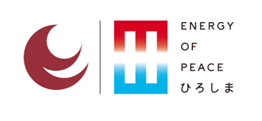 ◀ 中小企業等プロフェッショナル人材確保支援事業補助金の内容 ▶プロフェッショナル人材採用事業副業・兼業人材活用事業応募資格新事業展開等に必要な人材を求めている県内の中小・中堅企業、組合等新事業展開等に必要な人材を求めている県内の中小・中堅企業、組合等採用・活用の条件登録人材紹介会社を利用し、プロフェッショナル人材を採用すること【採用の期間】令和５年４月１日～令和６年３月３１日登録人材紹介会社と業務委託契約を締結し、副業・兼業人材を活用すること【活用の期間】令和５年４月１日～令和６年３月３１日までに開始。令和７年３月３１日までに終了人材要件専門的な技術や免許資格、知識や技能を有していること専門的な技術や免許資格、知識や技能を有していること人材要件(1)　直近の就業先が次のいずれかであること・県外に本社若しくは本店を置く法人・県内に本社若しくは本店を置く大企業・国(2)　採用時の年間報酬…概ね600万円※以上※　報酬の支払い形態ごとに報酬月額を定義（例）月給制割増賃金の基礎となる賃金が月額３７万円以上(1)　県外在住であること(2)　業務委託契約※に基づき、職務や期間を限定して業務に従事すること※業務委託契約の条件①　１名当たりの業務委託料：150万円以上②　１名当たりの業務委託契約期間：３か月以上補助の内容(1)　登録人材紹介会社に支払う人材紹介手数料（成功報酬部分）の２分の１を補助(2)　補助上限額：100万円／人【人材紹介手数料の条件】令和6年３月31日までに支払いを完了(1)　登録人材紹介会社に支払う業務委託料の35%※の2分の１を補助※　人材紹介手数料に相当する率・額が定められている場合は、これを適用(2)　補助上限額：50万円／人【業務委託料の条件】令和７年３月３１日までに支払いを完了補助回数令和５年度を通じて１社につき３回※限り。※　複数名申請する場合は、その役割・業務がそれぞれ異なっている必要あり令和５年度を通じて１社につき３回※限り。※　複数名申請する場合は、その役割・業務がそれぞれ異なっている必要あり補助回数平成28年度から通算６回※を限度※　IT・デジタル化に資するものである場合、通算回数に含まない。補助金の詳細詳しくは、HPに掲載している公募要領等をご参照ください。詳しくは、HPに掲載している公募要領等をご参照ください。